Transnational Meeting Agenda – 16/10/19 to 20/10/19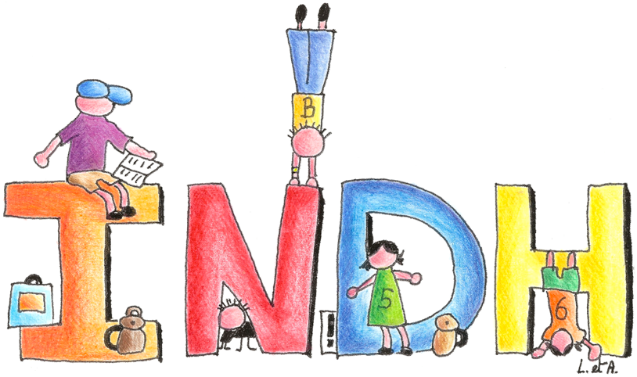 Institut Notre-Dame des HayeffesRue des Hayeffes, 311435 Mont-Saint-GuibertTél: 	+32 010/65.53.42Fax: 	+32 010/65.06.76 Website:  	http://www.indh.beEmail:      	direction8_12@indh.beMeeting 1:Team Introductions
Project application overview
Application feedback
Grant funding, payments and implementation
Transnational meetings – documentation and record keeping
Transnational meetings – health / safety, risk assessments, insurance, safeguarding, child protection
Mobility Tool+
Dissemination Task
Reporting and monitoring project
ChecklistsDiscussion on the following items:
Website / YouTube channel / eTwinning portal / Press Kit / Project Logo / Skype / Translation needs / Meeting datesAOBMeeting 2:Discussion of baseline requirements to measure the success and impact of the project.
Teachers to present views and needs of each county’s curriculum.
Preparation of questions.Meeting 3:Presentation of first activity by Belgium (INDH):
Mental Well-beingMany schools already use tools to improve the well-being of children, to teach them to relax, toexpress themselves, to concentrate. However, these tools are intended for the class group whereasthe aim of our project is to personalise it for each child so that they find answers independently atschool but also outside of it. Until now, the tools used within the school are offered by the teacher attimes decided by them and without it responding to a specific need of each child. It seems importantto us that every child acquires the habit / reflex action of making the process of using a tool under their own initiative. This will lead to development of interpersonal skills such as psychosocial abilities, social skills, relational skills focused on listening, dialogue, cooperation and appeasement, improving their ability to weave, develop and maintain human relationships. Equipping them from childhood prepares them to become responsible and fulfilling adults.Meeting 4:Preparation of materials from meetings 2 and 3 to continue. 
Translation teams to create resources for each targeted participantMeeting 5:Prepared lessons and materials to be quality controlled.
Feedback to coordinator on meeting successes / improvements.List of participants:NameRoleCountryEmailBarbara GrünstäudlTeacherAustriab.gruenstaeudl@gmx.atClaudia SchierhuberTeacher	Austriaclaudiaschierhuber@gmail.comÁlvaro Ruiz GómezCoordinatorSpainalvaroruiz@sagradafamiliamanises.orgJoana Ricart BoronatTeacherSpainJoanaricart@sagradafamiliamanises.orgDolo Folgado MotaTeacher	Spaindolofolgado@sagradafamiliamanises.orgAdrian SmithCoordinatorWalesadrian.smith@erw.cymru Michele CommanderTeacherWalescommanderm2@hwbcymru.net Amy MathiasAssistantWalesmathiasa24@hwbcymru.net Jean-Philippe RemacleHeadteacherBelgium (NC)saintjoseph_neufchateau@yahoo.frAnne Catherine MariscalCoordinatorBelgium (NC)anne-ca.mariscal@hotmail.com Olivier Maissin  AdvisorBelgium (NC)isjomaissin@me.com Catherine ThomasTeacherBelgium (NC)catherine.thomas@belgacom.net Wibke LevensTeacherGermanywibke.levens@schuleimerlich.deChristina von PabrutzkiTeacherGermanychristina.von.pabrutzki@schuleimerlich.deGeoffroy CharlierHeadteacherBelgium (INDH)direction8_12@indh.beVincent Dupont  CoordinatorBelgium (INDH)dupont.vincent@mac.comDany Kerres         TeacherBelgium (INDH)dany.kerres@gmail.comBoccart JustineTeacherBelgium (INDH)jboccart@gmail.comCoosemans KarineHeadteacherBelgium (INDH)direction2_5_8@indh.beDebroyer DelphineTeacherBelgium (INDH)delphinedebroeyer@hotmail.comDewitte NancyTeacherBelgium (INDH)nancydewitte2308@gmail.comJeandrin StéphanieTeacherBelgium (INDH)loulout1976@hotmail.comMarichal LéaTeacherBelgium (INDH)leamarichal@hotmail.comParis MarieTeacherBelgium (INDH)marieparis81@gmail.comSurquin MarieTeacherBelgium (INDH)surquinmarie@gmail.comVan Oostenryk FannyTeacherBelgium (INDH)fanny.vanoostenryck@hotmail.comWilmotte FrédériqueTeacherBelgium (INDH)fredwilmotte@gmail.comMartin ClaireTeacherBelgium (INDH)clarinette.martin@yahoo.fr